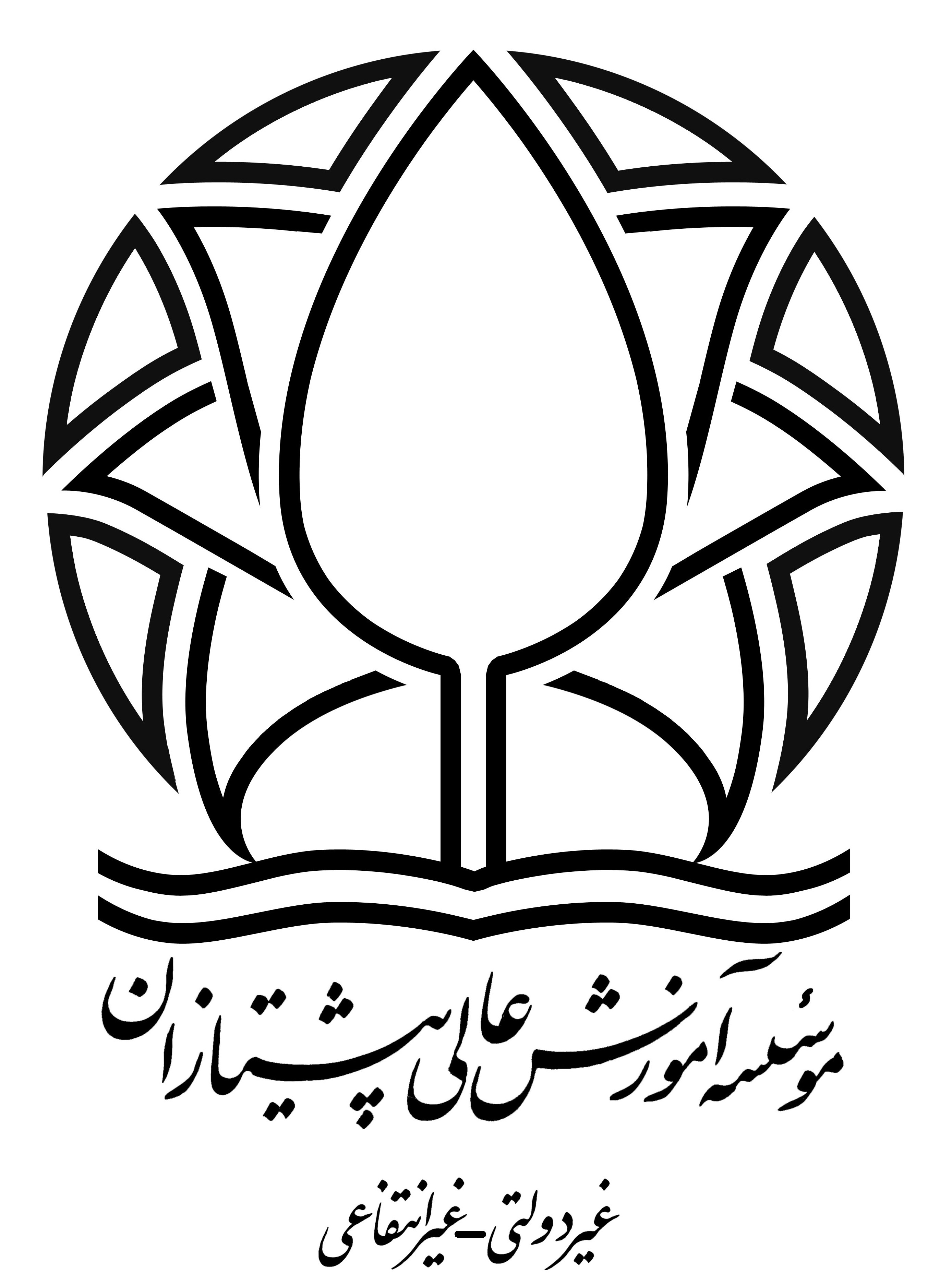 موسسه آموزش عالی پیشتازانجلسه دفاعپايان‌نامه كارشناسي ارشد در رشته --------------------عنوان پایان نامهتوسط: نام و نام خانوادگی دانشجواستاد راهنما: نام و نام خانوادگی استاد راهنما  تاریخ:  --/--/--13     ساعت --- الی ---مکان: موسسه آموزش عالی پیشتازان اتاق -------